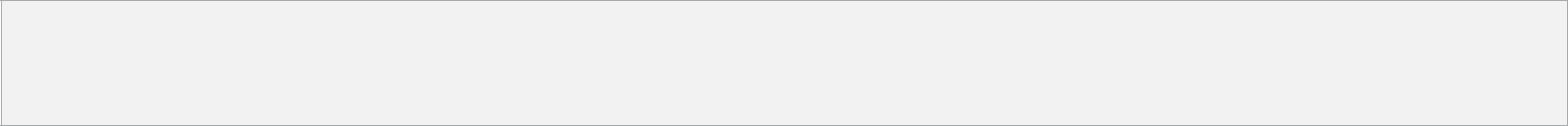 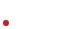 Comisión Federal para la Protección contra Riesgos SanitariosAviso de Sospechas de Reacciones Adversas de Medicamentos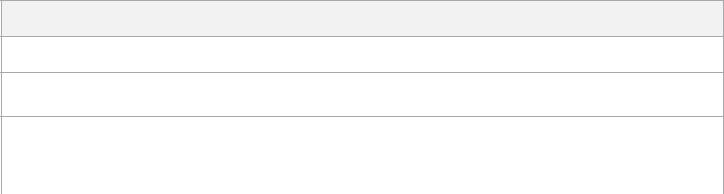 Homoclave del formatoFF-COFEPRIS-11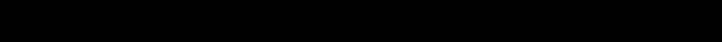 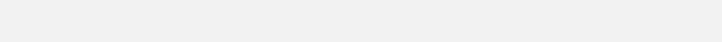 Número de RUPAUso exclusivo de la COFEPRIS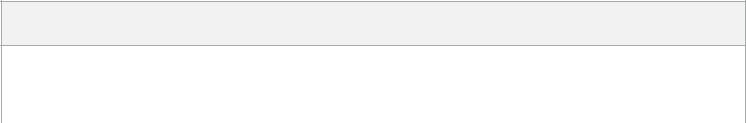 Número de ingresoAntes de llenar este formato lea cuidadosamente el instructivo, la guía y el listado de documentos anexos.Llenar con letra de molde legible o máquina o computadora.El formato no será válido si presenta tachaduras o enmendaduras en la información.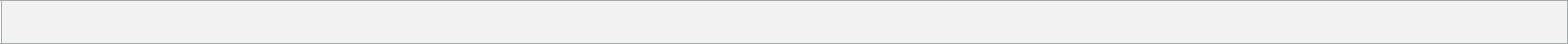 1.	Homoclave y nombre del trámite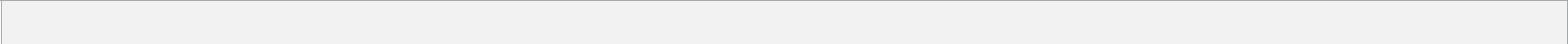 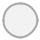 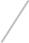 3.  Datos de la sospecha de reacción adversaFecha de inicio de la reacciónDD	MM	AAAADescripción sospecha de reacción adversa (incluyendo los datos de exploración y de laboratorio)Consecuencias del eventoRecuperado sin secuelaRecuperado con secuelaNo recuperadoMuerte-debido a la reacción adversa                  No se sabeMuerte-el fármaco pudo haber contribuidoMuerte- no relacionada al medicamento“De conformidad con los artículos 4 y 69-M, fracción V de la Ley Federal de Procedimiento Administrativo, los formatos para solicitar trámites y servicios deberán publicarse en el Diario Oficial de la Federación (DOF)”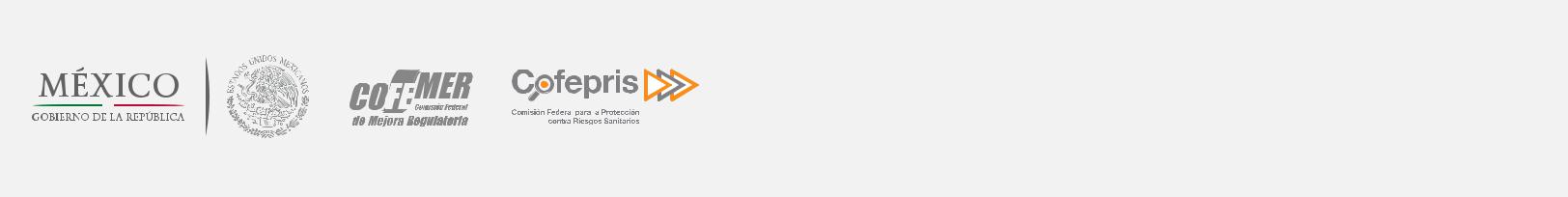 Contacto:Calle Oklahoma No. 14, colonia Nápoles;Delegación Benito Juárez, Ciudad de México,C.P. 03810.Teléfono 01-800-033-5050contacto@cofepris.gob.mxPágina 1 de 4Comisión Federal para la Protección contra Riesgos Sanitarios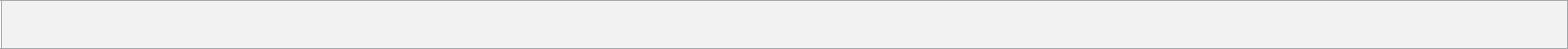 4.  Información sobre el medicamento sospechoso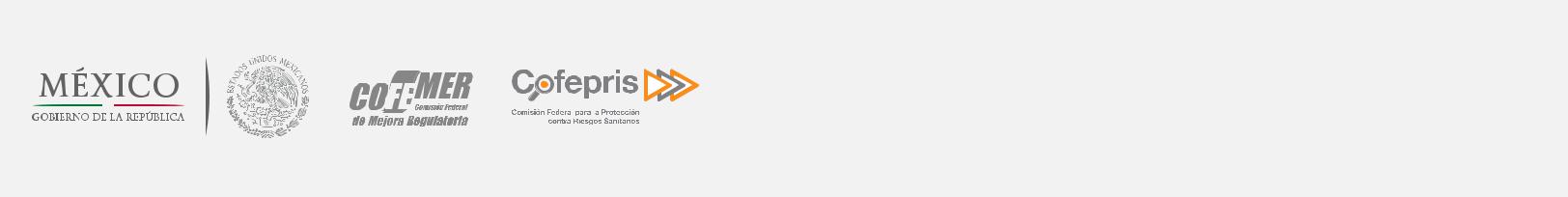 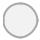 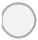 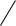 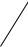 Contacto:Calle Oklahoma No. 14, colonia Nápoles;Delegación Benito Juárez, Ciudad de MéxicoC.P. 03810.Teléfono 01-800-033-5050contacto@cofepris.gob.mxPágina 2 de 4Comisión Federal para la Protección contra Riesgos Sanitarios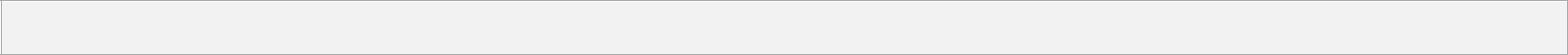 Datos importantes de la historia clinicaDiagnósticos, alergias, embarazo, cirugía previa, datos del laboratorio.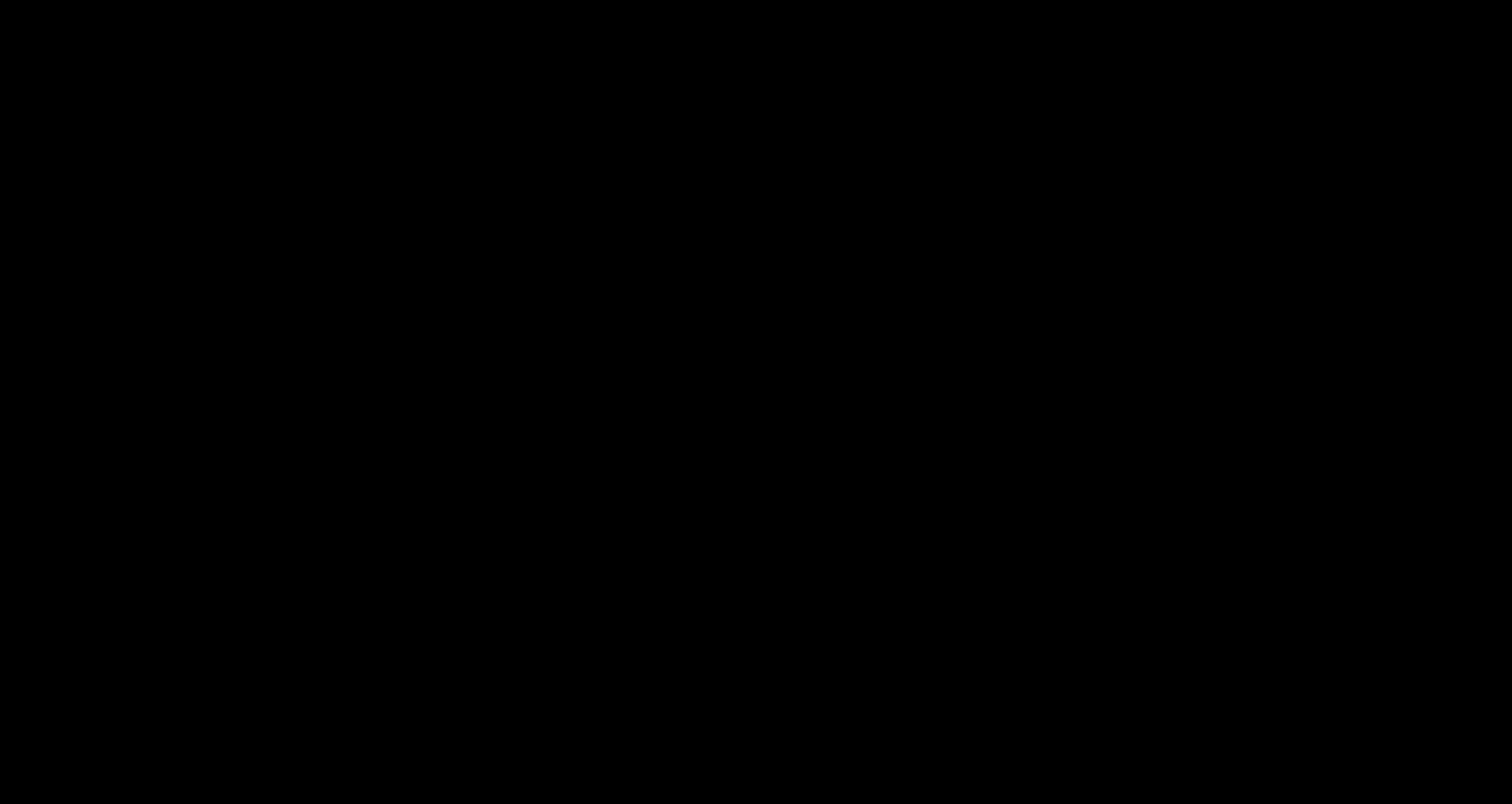 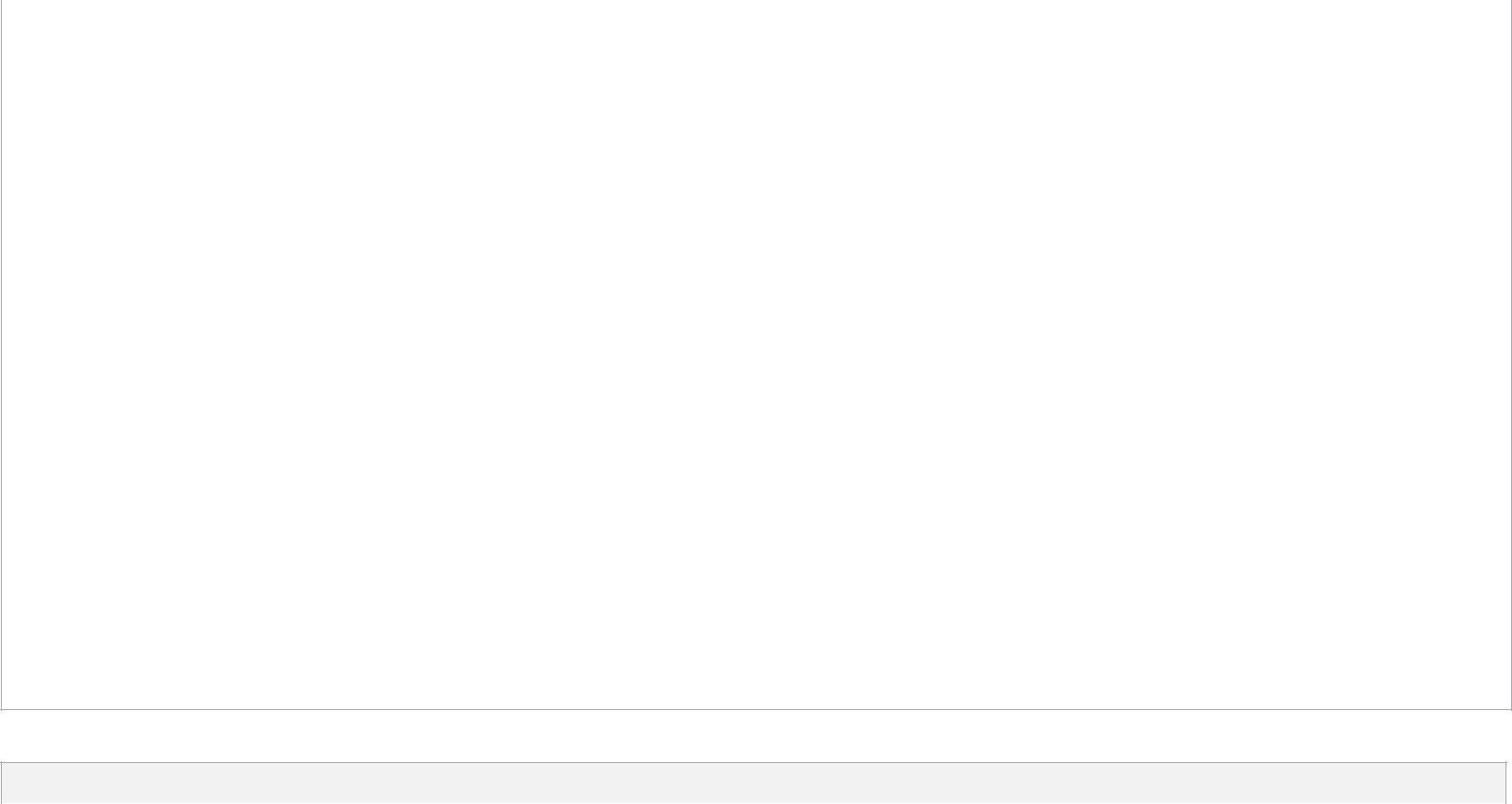 7.  Procedencia de la informaciónOrigen y tipo del informe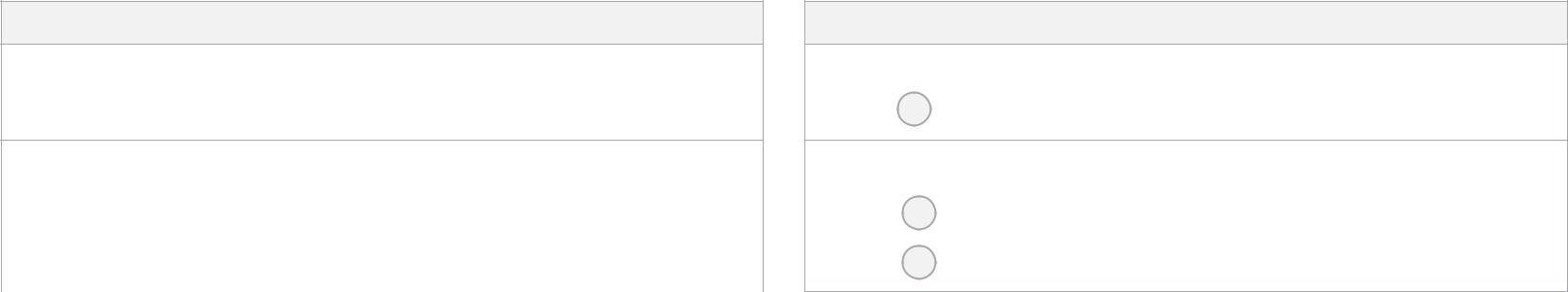 Laboratorio productorTipo de informe:Inicial	  Seguimiento            EstudioOrigen:Profesional de la salud              PacienteAsistencia extrahospitalaria         HospitalProfesional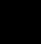 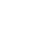 Tipo de informe:Inicial	  SeguimientoOrigen:HospitalAsistencia extrahospitalariaFecha de recepción en el laboratorio:( )DD	MM	AAAA¿Informado en el período estipulado? :( ):Si	No¿Informó esta reacción al laboratorio productor? :( ):Si	NoEn caso de que el informante sea al laboratorio productor.En caso de que el informante sea un profesional.Contacto:Calle Oklahoma No. 14, colonia Nápoles;Delegación Benito Juárez, Ciudad de MéxicoC.P. 03810.Teléfono 01-800-033-5050contacto@cofepris.gob.mxPágina 3 de 4Comisión Federal para la Protección contra Riesgos Sanitarios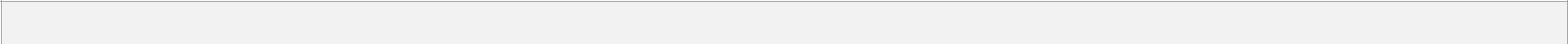 Datos del informante (laboratorio productor o profesional)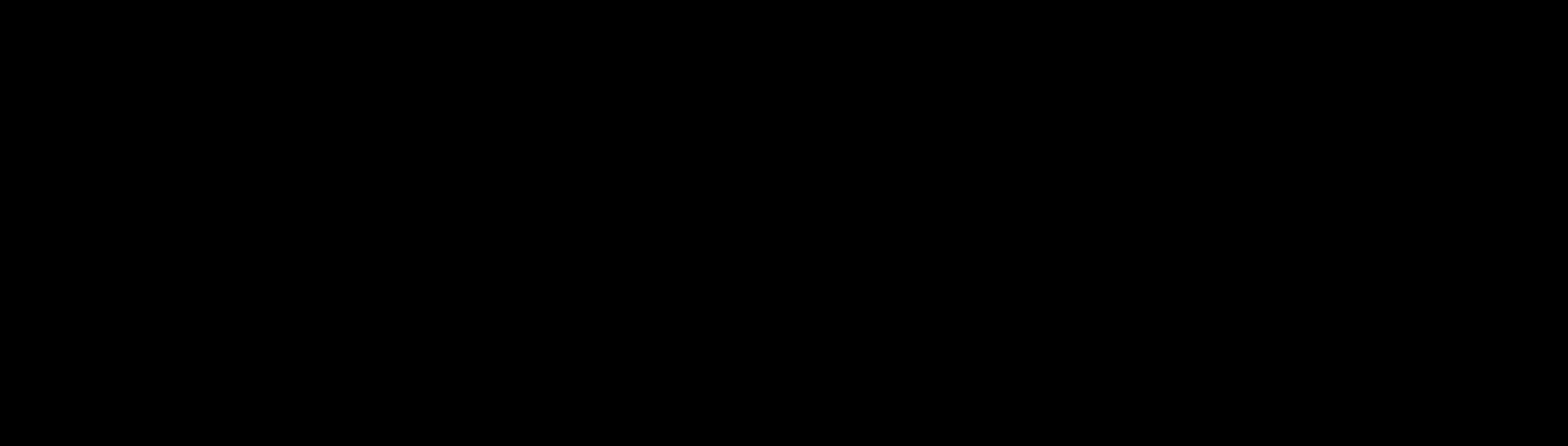 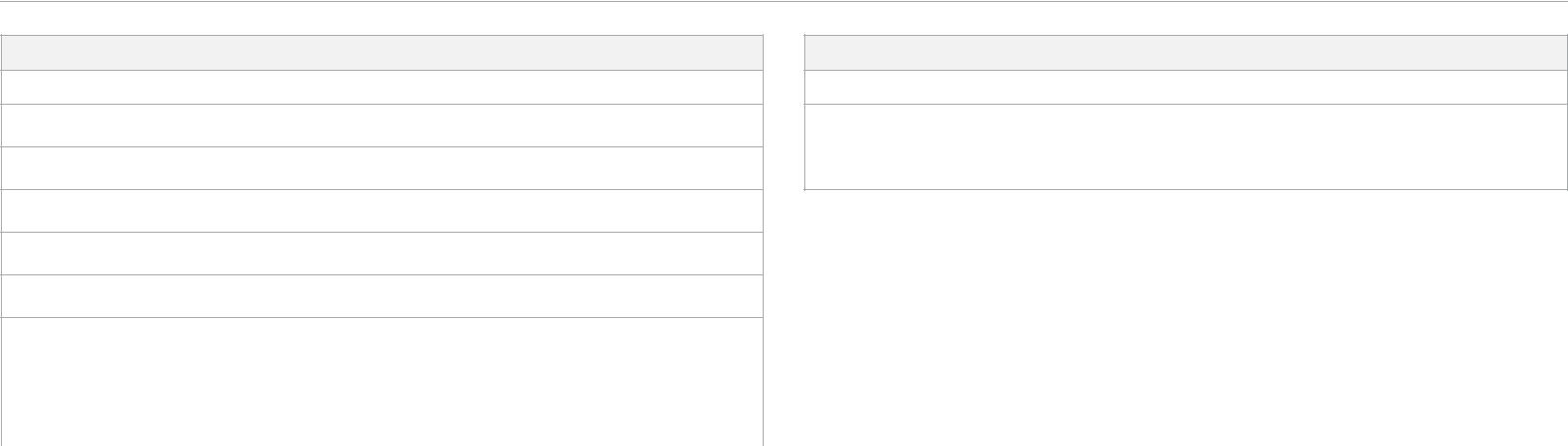 Persona físicaRFC:CURP (opcional):Nombre(s):Primer apellido:Segundo apellido:Lada:Teléfono:Extensión:Correo electrónico:Persona moralRFC:Denominación o razón social: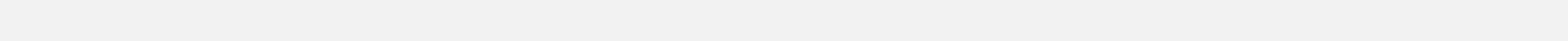 Domicilio del informante (laboratorio productor o profesional)Código postal:Tipo y nombre de vialidad:(Por ejemplo: Avenida, boulevard, calle, carretera, camino, privada, terracería entre otros.)Tipo y nombre de asentamiento humano:(Tipo de asentamiento humano por ejemplo: Colonia, privada, condominio, hacienda, entre otros)Localidad:Municipio o alcaldía:Entidad Federativa:Entre que calles (tipo y nombre):Calle posterior (tipo y nombre):Lada:Teléfono:Extensión:Nota: El envío de este informe no constituye necesariamente una admisión de que el medicamento causó la reacción adversa.En caso de que el informante sea el laboratorio productor indicar los datos de este. Estos datos son requeridos por el Centro Nacional de Farmacovigilancia cuando el laboratorio notifique directamente y deberá ser en un período no mayor a 15 días después de la recepción de la notificación. Indicar datos del profesional notificador, dirección y teléfono con la finalidad de canalizar una respuesta si fuera necesario. En caso de que el informante sea un profesional, indicar datos de este, dirección y teléfono con la finalidad de canalizar una respuesta si fuera necesario.Declaro bajo protesta decir verdad que cumplo con los requisitos y normatividad aplicable, sin que me eximan de que la autoridad sanitaria verifique su cumplimiento, esto sin perjuicio de las sanciones en que puedo incurrir por falsedad de declaraciones dadas a una autoridad. Y acepto que la notificación de este trámite se realice a través del Centro Integral de Servicios u oficinas en los estados correspondientes al Sistema Federal Sanitario.(Artículo 35 fracción II de la Ley Federal de Procedimiento Administrativo)Los datos o anexos pueden contener información confidencial, ¿está de acuerdo en hacerlos publicos?       Sí          NoPara cualquier aclaración, duda y/o comentario con respecto a este trámite, sírvase llamar al Centro de Atención Telefónica de la COFEPRIS, en la Ciudad de México o de cualquier parte del país marque sin costo al 01-800-033-5050 y en caso de requerir el número de ingreso y/o seguimiento de su trámite enviado al área de Tramitación Foránea marque sin costo al 01-800-420-4224.Contacto:Calle Oklahoma No. 14, colonia Nápoles;Delegación Benito Juárez, Ciudad de MéxicoC.P. 03810.Teléfono 01-800-033-5050contacto@cofepris.gob.mxPágina 4 de 4Homoclave:    COFEPRIS-04-017Nombre:Aviso de sopecha de reacciones adversas de medicamentosAviso de sopecha de reacciones adversas de medicamentosNo. de notificación ( de acuerdo a origen)No. de notificación ( de acuerdo a origen)No. de notificación (general)No de notificación (laboratorio)2.2.Datos del pacienteDatos del pacienteIniciales del pacienteFecha de nacimientoFecha de nacimientoEdadEdadSexoEstatura (cm)Peso (Kg)DDMMAAAAAñosMesesHombreMujerDDMMAAAAAñosMesesNombre genéricoNombre genéricoNombre genéricoNombre genéricoFecha de caducidad:Fecha de caducidad:Fecha de caducidad:Fecha de caducidad:Número de lote:Número de lote:Número de lote:Número de lote:Fecha de caducidad:Fecha de caducidad:Fecha de caducidad:Fecha de caducidad:DDMMAAAAAAAANúmero de lote:Número de lote:Número de lote:Número de lote:DDMMAAAAAAAADDMMAAAAAAAAVía de administración:Vía de administración:Vía de administración:Vía de administración:Fecha de la administraciónFecha de la administraciónFecha de la administraciónFecha de la administraciónFecha de la administraciónFecha de la administraciónFecha de la administraciónFecha de la administraciónFecha de la administraciónFecha de la administraciónDenominación distintiva:Denominación distintiva:Denominación distintiva:Denominación distintiva:inicial:Denominación distintiva:Denominación distintiva:Denominación distintiva:Denominación distintiva:DDMMAAAAAAAADDMMAAAAAAAALaboratorio productor:Laboratorio productor:Laboratorio productor:Laboratorio productor:Fecha de la administración final:Fecha de la administración final:Fecha de la administración final:Fecha de la administración final:Fecha de la administración final:Fecha de la administración final:Dosis:Dosis:Dosis:Dosis:Fecha de la administración final:Fecha de la administración final:Fecha de la administración final:Fecha de la administración final:Fecha de la administración final:Fecha de la administración final:DDMMAAAAAAAADosis:Dosis:Dosis:Dosis:DDMMAAAAAAAADDMMAAAAAAAADDMotivo de prescripción:Motivo de prescripción:Motivo de prescripción:Motivo de prescripción:¿Se retiró el medicamento sospechoso?¿Se retiró el medicamento sospechoso?¿Se retiró el medicamento sospechoso?¿Se retiró el medicamento sospechoso?¿Se retiró el medicamento sospechoso?¿Se retiró el medicamento sospechoso?¿Se retiró el medicamento sospechoso?SiSiNoNoNoNoNo sabe¿Desapareció la reacción al suspender el medicamento?¿Desapareció la reacción al suspender el medicamento?¿Desapareció la reacción al suspender el medicamento?¿Desapareció la reacción al suspender el medicamento?¿Desapareció la reacción al suspender el medicamento?¿Desapareció la reacción al suspender el medicamento?¿Desapareció la reacción al suspender el medicamento?¿Desapareció la reacción al suspender el medicamento?¿Desapareció la reacción al suspender el medicamento?¿Desapareció la reacción al suspender el medicamento?¿Desapareció la reacción al suspender el medicamento?SiSiNoNoNoNoNo sabe¿Se disminuyó la dosis?¿Se disminuyó la dosis?¿Se disminuyó la dosis?¿Se disminuyó la dosis?SiSiNoNoNoNo¿Cuánto?SiSiNoNoNoNo¿Cuánto?¿Cuánto?¿Se cambió la farmacoterapia?¿Se cambió la farmacoterapia?¿Se cambió la farmacoterapia?¿Se cambió la farmacoterapia?¿Se cambió la farmacoterapia?¿Se cambió la farmacoterapia?¿Se cambió la farmacoterapia?SiSiNoNoNoNo¿Cuál?SiSiNoNoNoNo¿Cuál?¿Reapareció la reacción al readministrar el medicamento?¿Reapareció la reacción al readministrar el medicamento?¿Reapareció la reacción al readministrar el medicamento?¿Reapareció la reacción al readministrar el medicamento?¿Reapareció la reacción al readministrar el medicamento?¿Reapareció la reacción al readministrar el medicamento?¿Reapareció la reacción al readministrar el medicamento?¿Reapareció la reacción al readministrar el medicamento?¿Reapareció la reacción al readministrar el medicamento?¿Reapareció la reacción al readministrar el medicamento?¿Reapareció la reacción al readministrar el medicamento?SiSiNoNoNoNoNo sabeSi no se retiró el medicamento. ¿Persistió la reacción?Si no se retiró el medicamento. ¿Persistió la reacción?Si no se retiró el medicamento. ¿Persistió la reacción?Si no se retiró el medicamento. ¿Persistió la reacción?Si no se retiró el medicamento. ¿Persistió la reacción?Si no se retiró el medicamento. ¿Persistió la reacción?Si no se retiró el medicamento. ¿Persistió la reacción?Si no se retiró el medicamento. ¿Persistió la reacción?Si no se retiró el medicamento. ¿Persistió la reacción?Si no se retiró el medicamento. ¿Persistió la reacción?Si no se retiró el medicamento. ¿Persistió la reacción?SiSiNoNoNoNoNo sabe5.  Farmacoterapia concomitante5.  Farmacoterapia concomitante5.  Farmacoterapia concomitante5.  Farmacoterapia concomitante5.  Farmacoterapia concomitante5.  Farmacoterapia concomitante5.  Farmacoterapia concomitante5.  Farmacoterapia concomitanteMedicamentoMedicamentoDosisVías de administraciónFechasFechasFechasMotivo de prescripciónMotivo de prescripciónMedicamentoMedicamentoDosisVías de administraciónMotivo de prescripciónMotivo de prescripciónInicioTérminoDDDDMMAAAADDMMAAAAAAAADDDDMMAAAADDMMAAAAAAAADDDDMMAAAADDMMAAAAAAAADDDDMMAAAADDMMAAAAAAAADDDDMMAAAADDMMAAAAAAAANúmero exterior:Número interior: